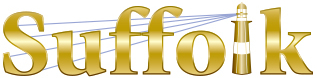 County Community College
Michael J. Grant Campus Academic AssemblyResolution 2020-09 [06]Approving theA. S. Sports ManagementNew Curriculum Proposal (G)Whereas the Health and Physical Education faculty at the Grant Campus have proposed a new curriculum entitled A. S. Sports Management; andWhereas the A. S. Sports Management New Curriculum Proposal has received the necessary campus approvals; andWhereas the Grant Campus Curriculum Committee approved the A. S. Sports Management New Curriculum Proposal at the 10/27/2020 meeting with a vote of [11-0-0]; therefore be itResolved that the Grant Campus Academic Assembly approves the A. S. Sports Management New Curriculum Proposal.	Put up for a vote at December 1 , 2020 real time online meeting of the Assembly